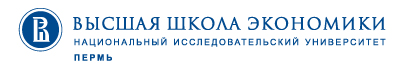 Национальный исследовательский университет «Высшая школа экономики» в Перми по заданию Министерства промышленности, предпринимательства и торговли Пермского края за счет бюджетных средств, приглашает наБЕСПЛАТНЫЕкурсы повышения квалификации «Эффективные технологии управления человеческими ресурсами»Приглашаем пройти обучение предпринимателей и сотрудников действующих предпринимателей!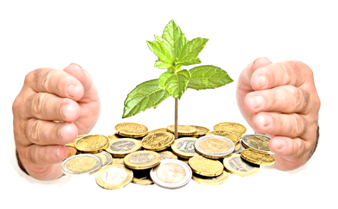 Уважаемыйпредприниматель!Ты уже  ведешь свое дело, и значит,преодолелсложности в составлении бизнес- плана, трудности в определении перспектив своей деятельности и поиске инвестиций, выбрал правовую форму  своего предприятия и способ  налогообложения, наладил учетную политику. Ты, скорее всего, понял, что эти  сложности и трудности всего лишь необходимые ступени на пути к цели, а главной с проблемой были и остаются – люди, выполняющие твои задачи, производящие товары, обслуживающие клиентов - самый необходимый, но и самый сложный в управлении ресурс.Ты  - увидишь путь, который совершаеттвой работник его же глазами –как он поступаетна работу, привыкаетк ней, принимает среду организации,  реализует свои устремления и   получает оценки.Ты  - посмотришь на этот процесс через призму собственных решений и действий, а именно – правильного планирования, определение качества и количества необходимых работников, отбора нужного персонала, найма, его адаптации, стимулирования и деловой оценки. Попробуешь в деле инструменты, освоение которых позволяет повысить эффективность деятельности работников. Ты - сформируешьвзгляд на  персонал, как наценнейший ресурс, на управление персоналом,  как натехнологию, увидишь  возможности разных управленческих подходов,  практически  апробируешь теоретические  положения  при проведении  тренингов и практикумов. Ты – изучая эффективные инструменты управления людьми, определишь собственное отношение к работникам  и к их мотивации.Цель программы – сформировать ясное представление  о принципах и методах управления персоналом, охране труда, недопущения производственного травматизма и профессиональных заболеваний, на практике познакомить с эффективными технологиями управления работниками.По итогам обучения Ты:-изучишь особенности управления персоналом в малом и среднем бизнесе;-сможешь  выбрать  кадровую стратегию  своей фирмы с учетом влияния разных факторов,определить качественную и количественную потребности в персонале;- привлечь лучших работников и принять решение о найме, на основе соблюдения основных этапов процесса отбора персонала: заочное знакомство, анализ данных, собеседование (оценочное интервью), психодиагностика (тестирование), испытания;- понять основные направления, разработать и  применитьпрограмму адаптации,определить мотивационные типы работников, выявить ихинтересы и характерное для них мотивационное поведение;-поймешь чему и как учить своих сотрудников, определив их потребности в обучении и уровень необходимых затрат, дать простую и точную оценку сотрудникам;-   опробуешь 	технологию и способы постановки задач подчиненным, через постановку проблем, результат (контрольные параметры), инструктаж (процедуру) в разных условиях деятельности; - познакомишься типологией Майерс-Бриггс, определишь свой психологический тип  и типы работников, поймешькакую стратегию и тактику взаимодействия, постановки задач, мотивации и контроля выбрать; - научишься определять мотивационные карты работников, строить профиль мотивационного поведения, выбирать стимулирующую стратегию, опробуешь приемы психологического побуждения подчиненных на достижение высоких результатов без использования денег и административного ресурса;- поймешь, в чем должен разбираться предприниматель для  недопущения производственного травматизма и  охраны труда,как  управлять охраной труда на  своем предприятии, повысишь личную  эффективность в области управления, организации  и руководства работниками.Отличительная особенность данной программы состоит в использовании самого современного российского и зарубежного опыта в сфере предпринимательства, системного и комплексного представления учебного материала, позволяющего оптимально сочетать теоретические и практические вопросы, отработку навыков и умений, возможность проводить самообучение и самоконтроль, выйти на интерактивное взаимодействие с преподавателями и коллегами.Программа реализуется силами преподавателей НИУ ВШЭ, с привлечением ведущих специалистов и практиков, по графику занятий, учитывающему требования и пожелания заказчика.Форма обученияОбучение провести в течение трех дней очного обучения с отрывом от работы, с последующим самостоятельным обучением в течение двух недель и проведением итогового тестирования.Условия освоения программыДля достижения освоения программы слушатель должен иметь начальные представления в области предпринимательства, понимать необходимость проводимой государством экономической политики в сфере предпринимательства, а также изъявлять готовность принимать новые идеи и реализовывать их  на практике. Желательно, чтобы слушатели владели навыками пользователя ПК и поиска информации в Интернете. По итогам обучения выдается сертификат НИУ ВШЭ – ПермьСведения о преподавателях:Грабарь Вадим Валерьевич – к.ф.н. доцент, доцент кафедры стратегического менеджмента, декан факультета профессиональной переподготовки Национального исследовательского университета «Высшая школа экономики – Пермь», бизнес-тренер.Полосухина Марина Васильевна – старший преподаватель кафедры стратегического менеджмента Национального исследовательского университета «Высшая школа экономики – Пермь», сертифицированный коуч, сертифицированный бизнес – тренер.Белых Светлана Александровна – к.э.н., старший преподаватель кафедры бухгалтерского учета, анализа и аудита национального исследовательского университета «Высшая школа экономики – Пермь»;Пономарева Татьяна Владимировна – практикующий консультант, преподаватель НИУ  ВШЭ-Пермь;Гергерт Дмитрий Владимирович – к.э.н. доцент кафедры стратегического менеджмента НИУ ВШЭ - Пермь, руководитель магистратуры «Управление проектом», генеральный директор ОАО «Пермские сельские леса». Артемьев Дмитрий Геннадьевич - к.э.н. доцент кафедры стратегического менеджмента НИУ ВШЭ – ПермьШироких Ксения Игоревна – бизнес тренер, тренинги: «Эффективные продажи», «Телефонные продажи»,  «Эффективные коммуникации и взаимоотношения с клиентами», «Публичные выступления», «Стресс-менеджмент», «Тайм-менеджмент», «Командообразование», проекты по кадровому консалтингу. Латыпова Елена Николаевна - практикующий консультант, преподаватель НИУ  ВШЭ-Пермь